Lesson 5 Testing Chosen Variable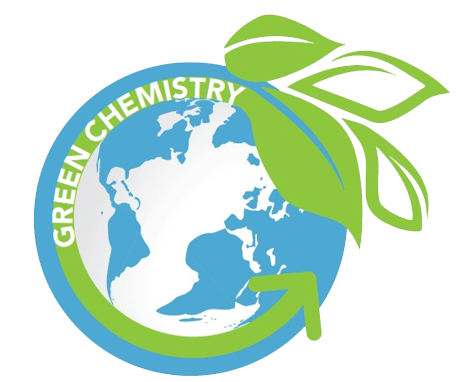 Activator/Bell Ringer/Starter🔔Based on your experience testing the loops, describe the advantages of using machines for quality control instead of humans. Ticket-Out🎫This was our second time conducting this specific bioplastic experiment, although with a modified procedure. Reflect on your second bioplastic making experiment today using complete sentences. Describe a step you did with more in line with the directions today than the first time. Your group modified some specific steps of the procedure in order to test your chosen variable. Were you able to follow the modified steps exactly? If not, record how you actually did the step. **Include any non-modified steps you were unable to carry out exactly as directed as well.** Step: What actually happened: Step: What actually happened: 